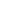 Everyone Agrees To PeaceA sly fox tried to trick a rooster into coming down from his perch. 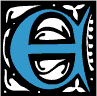 "Brother Bird," the fox said, "come down and have a friendly chat!" "No," said the rooster, "I'm sure you'd eat me." "Oh, I wouldn't," said the crafty fox, "Haven't you heard? Everyone has agreed to live in peace." "Is that so?" said rooster, who was just as crafty. Stretching his neck, the rooster pretended to look at something far off in the distance. "What are you looking at?" asked the fox curiously. "Oh...Just a pack of hungry fox hounds headed right this way." Upon hearing this, the fox trembled in his tracks and ran off. "Come back!" crowed the rooster, "Why are you running away? I thought you said that everyone has agreed to live in peace." "Well, perhaps those hungry hounds haven't heard about it yet," said the fox, and he bounded away. 